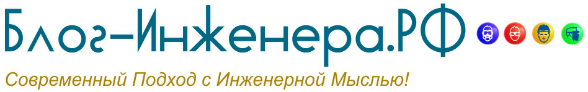 Приказ Минтруда России от 20.12.2018 № 827н
«Об утверждении Типовых норм бесплатной выдачи специальной одежды, специальной обуви и других средств индивидуальной защиты работникам торфозаготовительных и торфоперерабатывающих организаций, занятым на работах с вредными и (или) опасными условиями труда, а также на работах, выполняемых в особых температурных условиях или связанных с загрязнением»
Зарегистрировано в Минюсте России 14.01.2019 г. № 53350Зарегистрировано в Минюсте России 14 января 2019 г. № 53350МИНИСТЕРСТВО ТРУДА И СОЦИАЛЬНОЙ ЗАЩИТЫ РОССИЙСКОЙ ФЕДЕРАЦИИПРИКАЗот 20 декабря 2018 г. № 827нОБ УТВЕРЖДЕНИИ ТИПОВЫХ НОРМБЕСПЛАТНОЙ ВЫДАЧИ СПЕЦИАЛЬНОЙ ОДЕЖДЫ, СПЕЦИАЛЬНОЙ ОБУВИИ ДРУГИХ СРЕДСТВ ИНДИВИДУАЛЬНОЙ ЗАЩИТЫ РАБОТНИКАМТОРФОЗАГОТОВИТЕЛЬНЫХ И ТОРФОПЕРЕРАБАТЫВАЮЩИХ ОРГАНИЗАЦИЙ,ЗАНЯТЫМ НА РАБОТАХ С ВРЕДНЫМИ И (ИЛИ) ОПАСНЫМИ УСЛОВИЯМИТРУДА, А ТАКЖЕ НА РАБОТАХ, ВЫПОЛНЯЕМЫХ В ОСОБЫХТЕМПЕРАТУРНЫХ УСЛОВИЯХ ИЛИ СВЯЗАННЫХ С ЗАГРЯЗНЕНИЕМВ соответствии с подпунктом 5.2.31 Положения о Министерстве труда и социальной защиты Российской Федерации, утвержденного постановлением Правительства Российской Федерации от 19 июня 2012 г. № 610 (Собрание законодательства Российской Федерации, 2012, № 26, ст. 3528; 2018, № 24, ст. 3530), приказываю:1. Утвердить Типовые нормы бесплатной выдачи специальной одежды, специальной обуви и других средств индивидуальной защиты работникам торфозаготовительных и торфоперерабатывающих организаций, занятым на работах с вредными и (или) опасными условиями труда, а также на работах, выполняемых в особых температурных условиях или связанных с загрязнением, согласно приложению.2. Настоящий приказ вступает в силу по истечении трех месяцев после его официального опубликования.МинистрМ.А.ТОПИЛИНЛокализация: охрана труда на блог-инженера.рфПриложениек приказу Министерства трудаи социальной защитыРоссийской Федерацииот 20 декабря 2018 г. № 827нТИПОВЫЕ НОРМЫБЕСПЛАТНОЙ ВЫДАЧИ СПЕЦИАЛЬНОЙ ОДЕЖДЫ, СПЕЦИАЛЬНОЙ ОБУВИИ ДРУГИХ СРЕДСТВ ИНДИВИДУАЛЬНОЙ ЗАЩИТЫ РАБОТНИКАМТОРФОЗАГОТОВИТЕЛЬНЫХ И ТОРФОПЕРЕРАБАТЫВАЮЩИХ ОРГАНИЗАЦИЙ,ЗАНЯТЫМ НА РАБОТАХ С ВРЕДНЫМИ И (ИЛИ) ОПАСНЫМИ УСЛОВИЯМИТРУДА, А ТАКЖЕ НА РАБОТАХ, ВЫПОЛНЯЕМЫХ В ОСОБЫХТЕМПЕРАТУРНЫХ УСЛОВИЯХ ИЛИ СВЯЗАННЫХ С ЗАГРЯЗНЕНИЕМ <1>--------------------------------<1> Специальная одежда, специальная обувь и другие средства индивидуальной защиты выдаются работникам в соответствии с Межотраслевыми правилами обеспечения работников специальной одеждой, специальной обувью и другими средствами индивидуальной защиты, утвержденными приказом Министерства здравоохранения и социального развития Российской Федерации от 1 июня 2009 г. № 290н (зарегистрирован Министерством юстиции Российской Федерации 10 сентября 2009 г., регистрационный № 14742), с изменениями, внесенными приказом Министерства здравоохранения и социального развития Российской Федерации от 27 января 2010 г. № 28н (зарегистрирован Министерством юстиции Российской Федерации 1 марта 2010 г., регистрационный № 16530), приказами Министерства труда и социальной защиты Российской Федерации от 20 февраля 2014 г. № 103н (зарегистрирован Министерством юстиции Российской Федерации 15 мая 2014 г., регистрационный № 32284) и от 12 января 2015 г. № 2н (зарегистрирован Министерством юстиции Российской Федерации 11 февраля 2015 г., регистрационный № 35962).<2> Технический регламент Таможенного союза "О безопасности средств индивидуальной защиты" (ТР ТС 019/2011) (утвержден решением комиссии Таможенного союза от 9 декабря 2011 г. № 878) с изменениями, внесенными решениями Коллегии Евразийской экономической комиссии от 13 ноября 2012 г. № 221 и от 6 марта 2018 г. № 37.Примечание к настоящим Типовым нормам.Сроки носки теплой специальной одежды и теплой специальной обуви устанавливаются в годах в зависимости от отнесения к соответствующим климатическим поясам:Локализация: охрана труда на блог-инженера.рф№ п/пНаименование профессии (должности)Наименование специальной одежды, специальной обуви и других средств индивидуальной защиты <2>Норма выдачи на год (штуки, пары, комплекты)1234I. Болотно-подготовительные и гидротехнические работыI. Болотно-подготовительные и гидротехнические работыI. Болотно-подготовительные и гидротехнические работы1.Машинист машин по подготовке торфяных месторождений к эксплуатацииКостюм для защиты от общих производственных загрязнений и механических воздействий (в том числе отдельными предметами: куртка, брюки, полукомбинезон) или1 шт.1.Машинист машин по подготовке торфяных месторождений к эксплуатацииКомбинезон для защиты от нетоксичной пыли, механических воздействий и общих производственных загрязнений, или1 шт.1.Машинист машин по подготовке торфяных месторождений к эксплуатацииКостюм для защиты от нетоксичной пыли1 шт.1.Машинист машин по подготовке торфяных месторождений к эксплуатацииКостюм для защиты от воды илидежурный1.Машинист машин по подготовке торфяных месторождений к эксплуатацииПлащ для защиты от воды, илидежурный1.Машинист машин по подготовке торфяных месторождений к эксплуатацииПальто для защиты от воды илидежурное1.Машинист машин по подготовке торфяных месторождений к эксплуатацииПолупальто для защиты от водыдежурное1.Машинист машин по подготовке торфяных месторождений к эксплуатацииОбувь специальная кожаная и из других материалов для защиты от механических воздействий (ударов, проколов, порезов)1 пара1.Машинист машин по подготовке торфяных месторождений к эксплуатацииРукавицы швейные защитные или4 пары1.Машинист машин по подготовке торфяных месторождений к эксплуатацииПерчатки швейные защитные, или4 пары1.Машинист машин по подготовке торфяных месторождений к эксплуатацииИзделия трикотажные перчаточные4 пары1.Машинист машин по подготовке торфяных месторождений к эксплуатацииПри работе на электрифицированных машинах дополнительно:1.Машинист машин по подготовке торфяных месторождений к эксплуатацииОбувь специальная диэлектрическая из полимерных материалов илидежурная1.Машинист машин по подготовке торфяных месторождений к эксплуатацииОбувь специальная резиновая диэлектрическаядежурная1.Машинист машин по подготовке торфяных месторождений к эксплуатацииПерчатки специальные диэлектрическиедежурные1.Машинист машин по подготовке торфяных месторождений к эксплуатацииНа наружных работах зимой дополнительно:1.Машинист машин по подготовке торфяных месторождений к эксплуатацииКостюм для защиты от пониженных температур (в том числе отдельными предметами: куртка, брюки, полукомбинезон) илипо поясам1.Машинист машин по подготовке торфяных месторождений к эксплуатацииКомбинезон для защиты от пониженных температурпо поясам1.Машинист машин по подготовке торфяных месторождений к эксплуатацииОбувь специальная кожаная и из других материалов для защиты от пониженных температурпо поясам2.ТорфорабочийКостюм для защиты от общих производственных загрязнений и механических воздействий (в том числе отдельными предметами: куртка, брюки, полукомбинезон) или1 шт.2.ТорфорабочийКомбинезон для защиты от нетоксичной пыли, механических воздействий и общих производственных загрязнений, или1 шт.2.ТорфорабочийКостюм для защиты от нетоксичной пыли1 шт.2.ТорфорабочийКостюм для защиты от воды илидежурный2.ТорфорабочийПлащ для защиты от воды, илидежурный2.ТорфорабочийПальто для защиты от воды, илидежурное2.ТорфорабочийПолупальто для защиты от водыдежурное2.ТорфорабочийОбувь специальная кожаная и из других материалов для защиты от механических воздействий (ударов, проколов, порезов)1 пара2.ТорфорабочийРукавицы швейные защитные или12 пар2.ТорфорабочийПерчатки швейные защитные, или12 пар2.ТорфорабочийИзделия трикотажные перчаточные12 пар2.ТорфорабочийПротивоаэрозольное средство индивидуальной защиты органов дыхания с фильтрующей полумаской илидо износа2.ТорфорабочийПротивоаэрозольное средство индивидуальной защиты органов дыхания с изолирующей лицевой частью, илидо износа2.ТорфорабочийПротивогазовое средство индивидуальной защиты органов дыхания с изолирующей лицевой частью, илидо износа2.ТорфорабочийПротивогазоаэрозольное (комбинированное) средство индивидуальной защиты органов дыхания с изолирующей лицевой частью, илидо износа2.ТорфорабочийСамоспасатель фильтрующийдо износа2.ТорфорабочийНа наружных работах зимой дополнительно:2.ТорфорабочийКостюм для защиты от пониженных температур (в том числе отдельными предметами: куртка, брюки, полукомбинезон) илипо поясам2.ТорфорабочийКомбинезон для защиты от пониженных температурпо поясам2.ТорфорабочийОбувь специальная кожаная и из других материалов для защиты от пониженных температурпо поясамII. Добыча, сушка и уборка торфаII. Добыча, сушка и уборка торфаII. Добыча, сушка и уборка торфа3.КарьерщикКостюм для защиты от общих производственных загрязнений и механических воздействий (в том числе отдельными предметами: куртка, брюки, полукомбинезон) или1 шт.3.КарьерщикКомбинезон для защиты от нетоксичной пыли, механических воздействий и общих производственных загрязнений, или1 шт.3.КарьерщикКостюм для защиты от нетоксичной пыли1 шт.3.КарьерщикОбувь специальная кожаная и из других материалов для защиты от механических воздействий (ударов, проколов, порезов)1 пара3.КарьерщикРукавицы швейные защитные или6 пар3.КарьерщикПерчатки швейные защитные, или6 пар3.КарьерщикИзделия трикотажные перчаточные6 пар3.КарьерщикНа наружных работах зимой дополнительно:3.КарьерщикКостюм для защиты от пониженных температур (в том числе отдельными предметами: куртка, брюки, полукомбинезон) илипо поясам3.КарьерщикКомбинезон для защиты от пониженных температурпо поясам3.КарьерщикОбувь специальная кожаная и из других материалов для защиты от пониженных температурпо поясам4.МастерКостюм для защиты от общих производственных загрязнений и механических воздействий (в том числе отдельными предметами: куртка, брюки, полукомбинезон) или1 шт.4.МастерКомбинезон для защиты от нетоксичной пыли, механических воздействий и общих производственных загрязнений, или1 шт.4.МастерКостюм для защиты от нетоксичной пыли1 шт.4.МастерОбувь специальная кожаная и из других материалов для защиты от механических воздействий (ударов, проколов, порезов)1 пара4.МастерРукавицы швейные защитные или4 пары4.МастерПерчатки швейные защитные, или4 пары4.МастерИзделия трикотажные перчаточные4 пары5.Машинист машин по добыче и переработке кускового торфаКостюм для защиты от общих производственных загрязнений и механических воздействий (в том числе отдельными предметами: куртка, брюки, полукомбинезон) или1 шт.5.Машинист машин по добыче и переработке кускового торфаКомбинезон для защиты от нетоксичной пыли, механических воздействий и общих производственных загрязнений, или1 шт.5.Машинист машин по добыче и переработке кускового торфаКостюм для защиты от нетоксичной пыли1 шт.5.Машинист машин по добыче и переработке кускового торфаОбувь специальная кожаная и из других материалов для защиты от механических воздействий (ударов, проколов, порезов)1 пара5.Машинист машин по добыче и переработке кускового торфаРукавицы швейные защитные или6 пар5.Машинист машин по добыче и переработке кускового торфаПерчатки швейные защитные, или6 пар5.Машинист машин по добыче и переработке кускового торфаИзделия трикотажные перчаточные6 пар5.Машинист машин по добыче и переработке кускового торфаОчки защитные илидо износа5.Машинист машин по добыче и переработке кускового торфаЩиток защитный лицевойдо износа5.Машинист машин по добыче и переработке кускового торфаПри работе на электрифицированных машинах дополнительно:5.Машинист машин по добыче и переработке кускового торфаОбувь специальная диэлектрическая из полимерных материалов илидежурная5.Машинист машин по добыче и переработке кускового торфаОбувь специальная резиновая диэлектрическаядежурная5.Машинист машин по добыче и переработке кускового торфаПерчатки специальные диэлектрические5.Машинист машин по добыче и переработке кускового торфаПри выполнении работ по обслуживанию стилочной или торфодобывающей машины дополнительно:дежурные5.Машинист машин по добыче и переработке кускового торфаКостюм для защиты от воды или1 шт. на 2 года5.Машинист машин по добыче и переработке кускового торфаПлащ для защиты от воды, или1 шт. на 2 года5.Машинист машин по добыче и переработке кускового торфаПальто для защиты от воды, или1 шт. на 2 года5.Машинист машин по добыче и переработке кускового торфаПолупальто для защиты от воды1 шт. на 2 года6.Машинист машин по добыче и переработке фрезерного торфаКостюм для защиты от общих производственных загрязнений и механических воздействий (в том числе отдельными предметами: куртка, брюки, полукомбинезон) или1 шт.6.Машинист машин по добыче и переработке фрезерного торфаКомбинезон для защиты от нетоксичной пыли, механических воздействий и общих производственных загрязнений, или1 шт.6.Машинист машин по добыче и переработке фрезерного торфаКостюм для защиты от нетоксичной пыли1 шт.6.Машинист машин по добыче и переработке фрезерного торфаОбувь специальная кожаная и из других материалов для защиты от механических воздействий (ударов, проколов, порезов)1 пара6.Машинист машин по добыче и переработке фрезерного торфаРукавицы швейные защитные или6 пар6.Машинист машин по добыче и переработке фрезерного торфаПерчатки швейные защитные, или6 пар6.Машинист машин по добыче и переработке фрезерного торфаИзделия трикотажные перчаточные6 пар6.Машинист машин по добыче и переработке фрезерного торфаОчки защитные илидо износа6.Машинист машин по добыче и переработке фрезерного торфаЩиток защитный лицевойдо износа6.Машинист машин по добыче и переработке фрезерного торфаПри работе на электрифицированных машинах дополнительно:6.Машинист машин по добыче и переработке фрезерного торфаОбувь специальная диэлектрическая из полимерных материалов илидежурная6.Машинист машин по добыче и переработке фрезерного торфаОбувь специальная резиновая диэлектрическаядежурная6.Машинист машин по добыче и переработке фрезерного торфаПерчатки специальные диэлектрическиедежурные6.Машинист машин по добыче и переработке фрезерного торфаПри выполнении работ по обслуживанию пресса кипования торфяной подстилки дополнительно:6.Машинист машин по добыче и переработке фрезерного торфаКостюм для защиты от воды или1 шт. на 2 года6.Машинист машин по добыче и переработке фрезерного торфаПлащ для защиты от воды, или1 шт. на 2 года6.Машинист машин по добыче и переработке фрезерного торфаПальто для защиты от воды, или1 шт. на 2 года6.Машинист машин по добыче и переработке фрезерного торфаПолупальто для защиты от воды1 шт. на 2 года6.Машинист машин по добыче и переработке фрезерного торфаПри выполнении работ по обслуживанию машины по обогащению торфа, машины по рассеву минеральных компонентов или окараванивающей машины дополнительно:6.Машинист машин по добыче и переработке фрезерного торфаПротивоаэрозольное средство индивидуальной защиты органов дыхания с фильтрующей полумаской илидо износа6.Машинист машин по добыче и переработке фрезерного торфаПротивоаэрозольное средство индивидуальной защиты органов дыхания с изолирующей лицевой частью, илидо износа6.Машинист машин по добыче и переработке фрезерного торфаПротивогазовое средство индивидуальной защиты органов дыхания с изолирующей лицевой частью, илидо износаПротивогазоаэрозольное (комбинированное) средство индивидуальной защиты органов дыхания с изолирующей лицевой частью, илидо износаСамоспасатель фильтрующийдо износа7.Машинист торфодобывающего экскаватораКостюм для защиты от общих производственных загрязнений и механических воздействий (в том числе отдельными предметами: куртка, брюки, полукомбинезон) или1 шт.7.Машинист торфодобывающего экскаватораКомбинезон для защиты от нетоксичной пыли, механических воздействий и общих производственных загрязнений, или1 шт.7.Машинист торфодобывающего экскаватораКостюм для защиты от нетоксичной пыли1 шт.7.Машинист торфодобывающего экскаватораОбувь специальная кожаная и из других материалов для защиты от механических воздействий (ударов, проколов, порезов)1 пара на 2 года7.Машинист торфодобывающего экскаватораРукавицы швейные защитные или4 пары7.Машинист торфодобывающего экскаватораПерчатки швейные защитные, или4 пары7.Машинист торфодобывающего экскаватораИзделия трикотажные перчаточные4 пары7.Машинист торфодобывающего экскаватораОбувь специальная диэлектрическая из полимерных материалов илидежурная7.Машинист торфодобывающего экскаватораОбувь специальная резиновая диэлектрическаядежурная7.Машинист торфодобывающего экскаватораПерчатки специальные диэлектрическиедежурные8.Слесарь по ремонту дорожно-строительных машин и тракторов;электромонтер по ремонту и обслуживанию электрооборудования, занятый на работах в полевых условияхКостюм для защиты от общих производственных загрязнений и механических воздействий (в том числе отдельными предметами: куртка, брюки, полукомбинезон) или1 шт.8.Слесарь по ремонту дорожно-строительных машин и тракторов;электромонтер по ремонту и обслуживанию электрооборудования, занятый на работах в полевых условияхКомбинезон для защиты от нетоксичной пыли, механических воздействий и общих производственных загрязнений, или1 шт.8.Слесарь по ремонту дорожно-строительных машин и тракторов;электромонтер по ремонту и обслуживанию электрооборудования, занятый на работах в полевых условияхКостюм для защиты от нетоксичной пыли1 шт.8.Слесарь по ремонту дорожно-строительных машин и тракторов;электромонтер по ремонту и обслуживанию электрооборудования, занятый на работах в полевых условияхРукавицы швейные защитные или6 пар8.Слесарь по ремонту дорожно-строительных машин и тракторов;электромонтер по ремонту и обслуживанию электрооборудования, занятый на работах в полевых условияхПерчатки швейные защитные, или6 пар8.Слесарь по ремонту дорожно-строительных машин и тракторов;электромонтер по ремонту и обслуживанию электрооборудования, занятый на работах в полевых условияхИзделия трикотажные перчаточные6 пар8.Слесарь по ремонту дорожно-строительных машин и тракторов;электромонтер по ремонту и обслуживанию электрооборудования, занятый на работах в полевых условияхОбувь специальная кожаная и из других материалов для защиты от механических воздействий (ударов, проколов, порезов)1 пара на 2 года8.Слесарь по ремонту дорожно-строительных машин и тракторов;электромонтер по ремонту и обслуживанию электрооборудования, занятый на работах в полевых условияхКаска защитная или1 шт. на 3 года8.Слесарь по ремонту дорожно-строительных машин и тракторов;электромонтер по ремонту и обслуживанию электрооборудования, занятый на работах в полевых условияхКаскетка защитная, или1 шт. на 3 года8.Слесарь по ремонту дорожно-строительных машин и тракторов;электромонтер по ремонту и обслуживанию электрооборудования, занятый на работах в полевых условияхШлем защитный1 шт. на 3 года8.Слесарь по ремонту дорожно-строительных машин и тракторов;электромонтер по ремонту и обслуживанию электрооборудования, занятый на работах в полевых условияхЭлектромонтеру по ремонту и обслуживанию электрооборудования, занятому на работах в полевых условиях, дополнительно:8.Слесарь по ремонту дорожно-строительных машин и тракторов;электромонтер по ремонту и обслуживанию электрооборудования, занятый на работах в полевых условияхОбувь специальная диэлектрическая из полимерных материалов илидежурная8.Слесарь по ремонту дорожно-строительных машин и тракторов;электромонтер по ремонту и обслуживанию электрооборудования, занятый на работах в полевых условияхОбувь специальная резиновая диэлектрическаядежурная8.Слесарь по ремонту дорожно-строительных машин и тракторов;электромонтер по ремонту и обслуживанию электрооборудования, занятый на работах в полевых условияхПерчатки специальные диэлектрическиедежурные8.Слесарь по ремонту дорожно-строительных машин и тракторов;электромонтер по ремонту и обслуживанию электрооборудования, занятый на работах в полевых условияхНа наружных работах зимой дополнительно:8.Слесарь по ремонту дорожно-строительных машин и тракторов;электромонтер по ремонту и обслуживанию электрооборудования, занятый на работах в полевых условияхКостюм для защиты от пониженных температур (в том числе отдельными предметами: куртка, брюки, полукомбинезон) илипо поясам8.Слесарь по ремонту дорожно-строительных машин и тракторов;электромонтер по ремонту и обслуживанию электрооборудования, занятый на работах в полевых условияхКомбинезон для защиты от пониженных температурпо поясам8.Слесарь по ремонту дорожно-строительных машин и тракторов;электромонтер по ремонту и обслуживанию электрооборудования, занятый на работах в полевых условияхПерчатки для защиты от пониженных температур из различных материалов или3 пары8.Слесарь по ремонту дорожно-строительных машин и тракторов;электромонтер по ремонту и обслуживанию электрооборудования, занятый на работах в полевых условияхРукавицы для защиты от пониженных температур из различных материалов3 пары9.Техник-лаборант на опробовании торфа и торфяной продукцииКостюм для защиты от общих производственных загрязнений и механических воздействий (в том числе отдельными предметами: куртка, брюки, полукомбинезон) или1 шт.9.Техник-лаборант на опробовании торфа и торфяной продукцииКомбинезон для защиты от нетоксичной пыли, механических воздействий и общих производственных загрязнений, или1 шт.9.Техник-лаборант на опробовании торфа и торфяной продукцииКостюм для защиты от нетоксичной пыли1 шт.9.Техник-лаборант на опробовании торфа и торфяной продукцииОбувь специальная кожаная и из других материалов для защиты от механических воздействий (ударов, проколов, порезов)1 пара на 2 года9.Техник-лаборант на опробовании торфа и торфяной продукцииРукавицы швейные защитные или4 пары9.Техник-лаборант на опробовании торфа и торфяной продукцииПерчатки швейные защитные, или4 пары9.Техник-лаборант на опробовании торфа и торфяной продукцииИзделия трикотажные перчаточные4 пары9.Техник-лаборант на опробовании торфа и торфяной продукцииНа наружных работах зимой дополнительно:9.Техник-лаборант на опробовании торфа и торфяной продукцииКостюм для защиты от пониженных температур (в том числе отдельными предметами: куртка, брюки, полукомбинезон) илипо поясам9.Техник-лаборант на опробовании торфа и торфяной продукцииКомбинезон для защиты от пониженных температурпо поясам9.Техник-лаборант на опробовании торфа и торфяной продукцииОбувь специальная кожаная и из других материалов для защиты от пониженных температурпо поясам10.ТорфорабочийКостюм для защиты от общих производственных загрязнений и механических воздействий (в том числе отдельными предметами: куртка, брюки, полукомбинезон) или1 шт.10.ТорфорабочийКомбинезон для защиты от нетоксичной пыли, механических воздействий и общих производственных загрязнений, или1 шт.10.ТорфорабочийКостюм для защиты от нетоксичной пыли1 шт.10.ТорфорабочийКостюм для защиты от воды или1 шт. на 2 года10.ТорфорабочийПлащ для защиты от воды, или1 шт. на 2 года10.ТорфорабочийПальто для защиты от воды, или1 шт. на 2 года10.ТорфорабочийПолупальто для защиты от воды1 шт. на 2 года10.ТорфорабочийОбувь специальная кожаная и из других материалов для защиты от механических воздействий (ударов, проколов, порезов)1 пара10.ТорфорабочийРукавицы швейные защитные или12 пар10.ТорфорабочийПерчатки швейные защитные, или12 пар10.ТорфорабочийИзделия трикотажные перчаточные12 пар10.ТорфорабочийОчки защитные илидо износа10.ТорфорабочийЩиток защитный лицевойдо износа10.ТорфорабочийПри выполнении работ по обслуживанию машин по сушке, уборке и окараваниванию торфа дополнительно:10.ТорфорабочийПерчатки специальные диэлектрическиедежурные10.ТорфорабочийНа работах по укладке торфа в змейки дополнительно:10.ТорфорабочийРукавицы швейные защитные или12 пар10.ТорфорабочийПерчатки швейные защитные, или12 пар10.ТорфорабочийИзделия трикотажные перчаточные12 пар10.ТорфорабочийНа работах по приготовлению торфоминеральноаммиачных удобрений и других видов продукции на торфяной основе дополнительно:10.ТорфорабочийПротивоаэрозольное средство индивидуальной защиты органов дыхания с фильтрующей полумаской илидо износа10.ТорфорабочийПротивоаэрозольное средство индивидуальной защиты органов дыхания с изолирующей лицевой частью, илидо износа10.ТорфорабочийПротивогазовое средство индивидуальной защиты органов дыхания с изолирующей лицевой частью, илидо износа10.ТорфорабочийПротивогазоаэрозольное (комбинированное) средство индивидуальной защиты органов дыхания с изолирующей лицевой частью, илидо износаСамоспасатель фильтрующийдо износаНа наружных работах зимой дополнительно:Костюм для защиты от пониженных температур (в том числе отдельными предметами: куртка, брюки, полукомбинезон) илипо поясамКомбинезон для защиты от пониженных температурпо поясамОбувь специальная кожаная и из других материалов для защиты от пониженных температурпо поясамIII. Переработка торфаIII. Переработка торфаIII. Переработка торфаПроизводство торфяных брикетовПроизводство торфяных брикетовПроизводство торфяных брикетов11.Аппаратчик по сушке торфаКостюм для защиты от общих производственных загрязнений и механических воздействий (в том числе отдельными предметами: куртка, брюки, полукомбинезон) или1 шт.11.Аппаратчик по сушке торфаКомбинезон для защиты от нетоксичной пыли, механических воздействий и общих производственных загрязнений, или1 шт.11.Аппаратчик по сушке торфаКостюм для защиты от нетоксичной пыли1 шт.11.Аппаратчик по сушке торфаОбувь специальная кожаная и из других материалов для защиты от механических воздействий (ударов, проколов, порезов)1 пара на 2 года11.Аппаратчик по сушке торфаРукавицы швейные защитные или6 пар11.Аппаратчик по сушке торфаПерчатки швейные защитные, или6 пар11.Аппаратчик по сушке торфаИзделия трикотажные перчаточные6 пар11.Аппаратчик по сушке торфаОбувь специальная диэлектрическая из полимерных материалов илидежурная11.Аппаратчик по сушке торфаОбувь специальная резиновая диэлектрическаядежурная11.Аппаратчик по сушке торфаПерчатки специальные диэлектрическиедежурные11.Аппаратчик по сушке торфаПротивоаэрозольное средство индивидуальной защиты органов дыхания с фильтрующей полумаской илидо износа11.Аппаратчик по сушке торфаПротивоаэрозольное средство индивидуальной защиты органов дыхания с изолирующей лицевой частью, илидо износа11.Аппаратчик по сушке торфаПротивогазовое средство индивидуальной защиты органов дыхания с изолирующей лицевой частью, илидо износа11.Аппаратчик по сушке торфаПротивогазоаэрозольное (комбинированное) средство индивидуальной защиты органов дыхания с изолирующей лицевой частью, илидо износа11.Аппаратчик по сушке торфаСамоспасатель фильтрующийдо износа12.Машинист брикетного прессаКостюм для защиты от общих производственных загрязнений и механических воздействий (в том числе отдельными предметами: куртка, брюки, полукомбинезон) или1 шт.12.Машинист брикетного прессаКомбинезон для защиты от нетоксичной пыли, механических воздействий и общих производственных загрязнений, или1 шт.12.Машинист брикетного прессаКостюм для защиты от нетоксичной пыли1 шт.12.Машинист брикетного прессаОбувь специальная кожаная и из других материалов для защиты от механических воздействий (ударов, проколов, порезов)1 пара12.Машинист брикетного прессаРукавицы швейные защитные или4 пары12.Машинист брикетного прессаПерчатки швейные защитные, или4 пары12.Машинист брикетного прессаИзделия трикотажные перчаточные4 пары12.Машинист брикетного прессаПерчатки специальные диэлектрическиедежурные12.Машинист брикетного прессаКаска защитная или1 шт. на 3 года12.Машинист брикетного прессаКаскетка защитная, или1 шт. на 3 года12.Машинист брикетного прессаШлем защитный1 шт. на 3 года13.Торфорабочий на работах по отбору и разделке пробКостюм для защиты от общих производственных загрязнений и механических воздействий (в том числе отдельными предметами: куртка, брюки, полукомбинезон) или1 шт.13.Торфорабочий на работах по отбору и разделке пробКомбинезон для защиты от нетоксичной пыли, механических воздействий и общих производственных загрязнений, или1 шт.13.Торфорабочий на работах по отбору и разделке пробКостюм для защиты от нетоксичной пыли1 шт.13.Торфорабочий на работах по отбору и разделке пробОбувь специальная кожаная и из других материалов для защиты от механических воздействий (ударов, проколов, порезов)1 пара13.Торфорабочий на работах по отбору и разделке пробРукавицы швейные защитные или6 пар13.Торфорабочий на работах по отбору и разделке пробПерчатки швейные защитные, или6 пар13.Торфорабочий на работах по отбору и разделке пробИзделия трикотажные перчаточные6 пар14.ТранспортерщикПри работе на перерабатывающих механизмах (питателе, грохоте, дробилке, шнеке, в ленточном транспортере, скребковом и ковшовом элеваторе, компрессоре):14.ТранспортерщикКостюм для защиты от общих производственных загрязнений и механических воздействий (в том числе отдельными предметами: куртка, брюки, полукомбинезон) или1 шт.14.ТранспортерщикКомбинезон для защиты от нетоксичной пыли, механических воздействий и общих производственных загрязнений, или1 шт.14.ТранспортерщикКостюм для защиты от нетоксичной пыли1 шт.14.ТранспортерщикОбувь специальная кожаная и из других материалов для защиты от механических воздействий (ударов, проколов, порезов)1 пара14.ТранспортерщикРукавицы швейные защитные или4 пары14.ТранспортерщикПерчатки швейные защитные, или4 пары14.ТранспортерщикИзделия трикотажные перчаточные4 пары14.ТранспортерщикПерчатки специальные диэлектрическиедежурные14.ТранспортерщикОчки защитные илидо износа14.ТранспортерщикЩиток защитный лицевойдо износа14.ТранспортерщикПротивоаэрозольное средство индивидуальной защиты органов дыхания с фильтрующей полумаской илидо износа14.ТранспортерщикПротивоаэрозольное средство индивидуальной защиты органов дыхания с изолирующей лицевой частью, илидо износа14.ТранспортерщикПротивогазовое средство индивидуальной защиты органов дыхания с изолирующей лицевой частью, илидо износа14.ТранспортерщикПротивогазоаэрозольное (комбинированное) средство индивидуальной защиты органов дыхания с изолирующей лицевой частью, илидо износа14.ТранспортерщикСамоспасатель фильтрующийдо износа14.ТранспортерщикПри работе на электролебедке, на погрузочном транспортере, на бункере брикета и сырья:14.ТранспортерщикКостюм для защиты от общих производственных загрязнений и механических воздействий (в том числе отдельными предметами: куртка, брюки, полукомбинезон) или1 шт. на 2 года14.ТранспортерщикКомбинезон для защиты от нетоксичной пыли, механических воздействий и общих производственных загрязнений, или1 шт. на 2 года14.ТранспортерщикКостюм для защиты от нетоксичной пыли1 шт. на 2 года14.ТранспортерщикОбувь специальная диэлектрическая из полимерных материалов илидежурная14.ТранспортерщикОбувь специальная резиновая диэлектрическаядежурная14.ТранспортерщикПерчатки специальные диэлектрическиедежурные14.ТранспортерщикРукавицы швейные защитные или6 пар14.ТранспортерщикПерчатки швейные защитные, или6 пар14.ТранспортерщикИзделия трикотажные перчаточные6 пар15.ШлифовщикПри работе по шлифовке матриц и штемпелей:15.ШлифовщикКостюм для защиты от общих производственных загрязнений и механических воздействий (в том числе отдельными предметами: куртка, брюки, полукомбинезон) или1 шт.15.ШлифовщикКомбинезон для защиты от нетоксичной пыли, механических воздействий и общих производственных загрязнений, или1 шт.15.ШлифовщикКостюм для защиты от нетоксичной пыли1 шт.15.ШлифовщикРукавицы швейные защитные или6 пар15.ШлифовщикПерчатки швейные защитные, или6 пар15.ШлифовщикИзделия трикотажные перчаточные6 пар15.ШлифовщикОчки защитные илидо износа15.ШлифовщикЩиток защитный лицевойдо износа15.ШлифовщикПротивоаэрозольное средство индивидуальной защиты органов дыхания с фильтрующей полумаской илидо износа15.ШлифовщикПротивоаэрозольное средство индивидуальной защиты органов дыхания с изолирующей лицевой частью, илидо износа15.ШлифовщикПротивогазовое средство индивидуальной защиты органов дыхания с изолирующей лицевой частью, илидо износа15.ШлифовщикПротивогазоаэрозольное (комбинированное) средство индивидуальной защиты органов дыхания с изолирующей лицевой частью, илидо износа15.ШлифовщикСамоспасатель фильтрующийдо износа16.ЭлектровибронаплавщикПри работе по наплавке матриц и штемпелей:16.ЭлектровибронаплавщикКостюм для защиты от искр и брызг расплавленного металла1 шт.16.ЭлектровибронаплавщикОбувь специальная кожаная и из других материалов для защиты от механических воздействий (ударов, проколов, порезов)1 пара16.ЭлектровибронаплавщикРукавицы швейные защитные или6 пар16.ЭлектровибронаплавщикПерчатки швейные защитные, или6 пар16.ЭлектровибронаплавщикИзделия трикотажные перчаточные6 пар16.ЭлектровибронаплавщикПерчатки специальные диэлектрическиедежурные16.ЭлектровибронаплавщикКаска защитная илидо износа16.ЭлектровибронаплавщикКаскетка защитная, илидо износа16.ЭлектровибронаплавщикШлем защитныйдо износаПроизводство торфоизоляционных плитПроизводство торфоизоляционных плитПроизводство торфоизоляционных плит17.Аппаратчик по сушке торфаКостюм для защиты от общих производственных загрязнений и механических воздействий (в том числе отдельными предметами: куртка, брюки, полукомбинезон) или1 шт.17.Аппаратчик по сушке торфаКомбинезон для защиты от нетоксичной пыли, механических воздействий и общих производственных загрязнений, или1 шт.17.Аппаратчик по сушке торфаКостюм для защиты от нетоксичной пыли1 шт.17.Аппаратчик по сушке торфаОбувь специальная кожаная и из других материалов для защиты от механических воздействий (ударов, проколов, порезов)1 пара17.Аппаратчик по сушке торфаРукавицы швейные защитные или12 пар17.Аппаратчик по сушке торфаПерчатки швейные защитные, или12 пар17.Аппаратчик по сушке торфаИзделия трикотажные перчаточные12 пар18.Варщик битумаКостюм для защиты от общих производственных загрязнений и механических воздействий (в том числе отдельными предметами: куртка, брюки, полукомбинезон) или1 шт.18.Варщик битумаКомбинезон для защиты от нетоксичной пыли, механических воздействий и общих производственных загрязнений, или1 шт.18.Варщик битумаКостюм для защиты от нетоксичной пыли1 шт.18.Варщик битумаФартук специальный1 шт.18.Варщик битумаОбувь специальная кожаная и из других материалов для защиты от механических воздействий (ударов, проколов, порезов)1 пара18.Варщик битумаРукавицы швейные защитные или12 пар18.Варщик битумаПерчатки швейные защитные, или12 пар18.Варщик битумаИзделия трикотажные перчаточные12 пар18.Варщик битумаОчки защитные илидо износа18.Варщик битумаЩиток защитный лицевойдо износа18.Варщик битумаНа наружных работах зимой дополнительно:18.Варщик битумаКостюм для защиты от пониженных температур (в том числе отдельными предметами: куртка, брюки, полукомбинезон) илипо поясам18.Варщик битумаКомбинезон для защиты от пониженных температурпо поясам19.Варщик торфомассыКостюм для защиты от общих производственных загрязнений и механических воздействий (в том числе отдельными предметами: куртка, брюки, полукомбинезон) или1 шт.19.Варщик торфомассыКомбинезон для защиты от нетоксичной пыли, механических воздействий и общих производственных загрязнений, или1 шт.19.Варщик торфомассыКостюм для защиты от нетоксичной пыли1 шт.19.Варщик торфомассыОбувь специальная кожаная и из других материалов для защиты от механических воздействий (ударов, проколов, порезов)1 пара19.Варщик торфомассыРукавицы швейные защитные или12 пар19.Варщик торфомассыПерчатки швейные защитные, или12 пар19.Варщик торфомассыИзделия трикотажные перчаточные12 пар19.Варщик торфомассыОчки защитные илидо износа19.Варщик торфомассыЩиток защитный лицевойдо износа20.ДозировщикКостюм для защиты от общих производственных загрязнений и механических воздействий (в том числе отдельными предметами: куртка, брюки, полукомбинезон) или1 шт.20.ДозировщикКомбинезон для защиты от нетоксичной пыли, механических воздействий и общих производственных загрязнений, или1 шт.20.ДозировщикКостюм для защиты от нетоксичной пыли1 шт.20.ДозировщикОбувь специальная кожаная и из других материалов для защиты от механических воздействий (ударов, проколов, порезов)1 пара20.ДозировщикРукавицы швейные защитные или12 пар20.ДозировщикПерчатки швейные защитные, или12 пар20.ДозировщикИзделия трикотажные перчаточные12 пар21.Прессовщик торфоплитКостюм для защиты от общих производственных загрязнений и механических воздействий (в том числе отдельными предметами: куртка, брюки, полукомбинезон) или1 шт.21.Прессовщик торфоплитКомбинезон для защиты от нетоксичной пыли, механических воздействий и общих производственных загрязнений, или1 шт.21.Прессовщик торфоплитКостюм для защиты от нетоксичной пыли1 шт.21.Прессовщик торфоплитФартук специальный1 шт.21.Прессовщик торфоплитОбувь специальная кожаная и из других материалов для защиты от механических воздействий (ударов, проколов, порезов)1 пара21.Прессовщик торфоплитРукавицы швейные защитные или12 пар21.Прессовщик торфоплитПерчатки швейные защитные, или12 пар21.Прессовщик торфоплитИзделия трикотажные перчаточные12 пар21.Прессовщик торфоплитОчки защитные илидо износа21.Прессовщик торфоплитЩиток защитный лицевойдо износа21.Прессовщик торфоплитНа работах мокрым способом дополнительно:21.Прессовщик торфоплитПлащ для защиты от воды1 шт.Искусственное обезвоживание торфаИскусственное обезвоживание торфаИскусственное обезвоживание торфа22.Автоклавщик на запарке брикетовКостюм для защиты от общих производственных загрязнений и механических воздействий (в том числе отдельными предметами: куртка, брюки, полукомбинезон) или1 шт.22.Автоклавщик на запарке брикетовКомбинезон для защиты от нетоксичной пыли, механических воздействий и общих производственных загрязнений, или1 шт.22.Автоклавщик на запарке брикетовКостюм для защиты от нетоксичной пыли1 шт.22.Автоклавщик на запарке брикетовОбувь специальная кожаная и из других материалов для защиты от механических воздействий (ударов, проколов, порезов)1 пара22.Автоклавщик на запарке брикетовРукавицы швейные защитные или6 пар22.Автоклавщик на запарке брикетовПерчатки швейные защитные, или6 пар22.Автоклавщик на запарке брикетовИзделия трикотажные перчаточные6 пар23.Аппаратчик по сушке торфаКостюм для защиты от общих производственных загрязнений и механических воздействий (в том числе отдельными предметами: куртка, брюки, полукомбинезон) или1 шт.23.Аппаратчик по сушке торфаКомбинезон для защиты от нетоксичной пыли, механических воздействий и общих производственных загрязнений, или1 шт.23.Аппаратчик по сушке торфаКостюм для защиты от нетоксичной пыли1 шт.23.Аппаратчик по сушке торфаОбувь специальная кожаная и из других материалов для защиты от механических воздействий (ударов, проколов, порезов)1 пара23.Аппаратчик по сушке торфаРукавицы швейные защитные или6 пар23.Аппаратчик по сушке торфаПерчатки швейные защитные, или6 пар23.Аппаратчик по сушке торфаИзделия трикотажные перчаточные6 пар24.СепараторщикКостюм для защиты от общих производственных загрязнений и механических воздействий (в том числе отдельными предметами: куртка, брюки, полукомбинезон) или1 шт.24.СепараторщикКомбинезон для защиты от нетоксичной пыли, механических воздействий и общих производственных загрязнений, или1 шт.24.СепараторщикКостюм для защиты от нетоксичной пыли1 шт.24.СепараторщикФартук специальныйдежурный24.СепараторщикОбувь специальная кожаная и из других материалов для защиты от механических воздействий (ударов, проколов, порезов)1 пара24.СепараторщикРукавицы швейные защитные или6 пар24.СепараторщикПерчатки швейные защитные, или6 пар24.СепараторщикИзделия трикотажные перчаточные6 пар№ п/пНаименование теплой специальной одежды и теплой специальной обувиСроки носки по климатическим поясам (в годах)Сроки носки по климатическим поясам (в годах)Сроки носки по климатическим поясам (в годах)Сроки носки по климатическим поясам (в годах)Сроки носки по климатическим поясам (в годах)№ п/пНаименование теплой специальной одежды и теплой специальной обувиIIIIIIIVОсобый1Костюм для защиты от пониженных температур (в том числе отдельными предметами: куртка, брюки, полукомбинезон)32,521,51,52Комбинезон для защиты от пониженных температур32,521,51,53Обувь специальная кожаная и из других материалов для защиты от пониженных температур432,522